المحاضر: سناء ناصر الخوالدة منسق المادة:د. سناء ناصر الخوالدة  الممتحن الداخلي:اسم المادة. ارشاد اسري  رقم المادة:............363071........الامتحان : الأول/ الثاني/  نهائي الفصل:.الأول :...2021/2022التاريخ: وقت الامتحان:...تعليمات الامتحان:عدد الاسئلة:...اربعة  رئيسي.........مجموع العلامات04.....الرجاء الاجابة على جميع الاسئلةالرجاء كتابة الاجابات بخط واضح ومراعاة قواعد الكتابةالمفاهيم الاساسيةالأهداف: تقييم الحد الأدنى من المعرفة والمهارات عند الطلبةالأسئلة: الرابع, الثالث، حل المشكلات المألوفةالأهداف: تقييم معرفة الطلبة للمفاهيم  الأساسية للمادة ومحاولة حل المشكلات المألوفةالأسئلة: الأولحل المشكلات غير المألوفةالأهداف: تقييم قدرة الطلبة على حل المشكلات المألوفة بسهولة وإقدامهم على حل المشكلات غير المألوفة         تقييم قدرة الطلبة على استخدام أساليب منطقية لتفسير اجاباتهم بطريقة واضحة ومترابطةالاسئلة: الثانيالسؤال الأول: بعد دراسة فصل النظريات وضح العبارات التالية : الأنماط في النظام هي دائرية أكثر من كونها خطية 3 علامات.........................................................................................................................................................................................................................................................................................................- الحدود وأنوعها في العلاج الأسري البنائي    4علامات...............................................................................................................................................................................................................................................................- الهرمية في العلاج الأسري الاستراتيجي    3علامات..............................................................................................................................................................................................................................................................................................................................................................................................................................................................................................................................- صفات الأسرة الصحية في العلاج المعرفي السلوكي 3 علامات..............................................................................................................................................................................................................................................................................................................................................................................................................................................................................................................................- الأسرة الصحية في الاسلام  علامتان..............................................................................................................................................................................................................................................................................................................................................................................................................................................................................................................................السؤال الثاني: بعد دراسة الفصل السادس أجب عن الأسئلة التالية:وضح فنيات بناء وتركيب الأسرة عند مينيوشن بشكل مفصل 6 علامات............................................................................................................................................................................................................................................................................................................................................................................................................................................................................................................................................................................................................................................................................................................................................................................................................................................................................................................................................................................................................................................................- تحدث عن اثنتين من فنيات تحديد افكار أعضاء الأسرة  4 علامات..............................................................................................................................................................................................................................................................................................................................................................................................................................................................................................................................السؤال الثالث: بعد دراسة الفصل السابع أجب عن الأسئلة التاليةعرف أسر ذوي الاحتياجات الخاصة..............................................................................................................................................................................................................................................................................................................................................................................................................................................................................................................................أهداف ارشاد ذوي الاحتياجات الخاصة..............................................................................................................................................................................................................................................................................................................................................................................................................................................................................................................................المراحل التي تمر بها الأسرة عند ولادة طفل من ذوي الاحتياجات الخاصة..............................................................................................................................................................................................................................................................................................................................................................................................................................................................................................................................السؤال الرابع:  عرف المصطحات التالية:اعادة التأطير:..........................................................................................................................................................................استراتيجية التثيف النفسي:..........................................................................................................................................................................الارشاد الاسري:..........................................................................................................................................................................QFO-AP-VA-009رمز النموذج :اسم النموذج : الإمتحان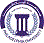 جامعة فيلادلفياPhiladelphia University1رقم الإصدار:   (Revision)الجهة المصدرة:  نائب الرئيس للشؤون الأكاديمية جامعة فيلادلفياPhiladelphia University7-3-2019تاريخ الإصدار:الجهة المدققة : اللجنة العليا لضمان الجودةجامعة فيلادلفياPhiladelphia University1عدد صفحات النموذج :الجهة المدققة : اللجنة العليا لضمان الجودةجامعة فيلادلفياPhiladelphia University